Практическая  работа по учебной  практике ПМ 03 «Выполнение окрашивания   волос»  группа № 321Тема  занятия:  Выполнение классического мелирования горизонтальными  проборами на различной длине волос при помощи фольги методом «штопка».Ответить  на  вопросыОбъясните принцип действия обесцвечивающих красителейЧто такое  фон  осветления?Перечислите факторы, влияющие на результат обесцвечивания волосСоставьте формулу осветления на один тон и обесцвечивания на три тона. Определите время выдержки для каждой формулы.Составить  отчёт по занятию и переслать на почту  мастера п/оВ отчёте должно быть:ИТКОтветы  на вопросы ( письменно) Ответы должны быть полные, развернутые.Методические рекомендации по  выполнению  ИТК. Перед Вами инструкционная карта со схемами выполнения набора прядей методом «Штопка». Ваша задача – выполнить практическую работу поэтапно следуя заданию ИК,  фотографируйте каждый выполняемый этап, затем самостоятельно составьте  инструкционно – технологическую карту с полным  подробным описанием каждого этапа.  Вместо схем использовать фотографии. Описывайте каким образом можно делать наборы методом «Штопка» и каким образом наносится состав на волосы. Используйте в качестве конспекта материал по МДК Работа должна быть выполнена аккуратно, все проборы должны четко просматриваться, фольга должна аккуратно складываться.Мастер  п/о  Буева Ф.В качестве помощи используйте следующий информационный материал по методу набора прядей( повторение пройденного материала) В ИТК можно использовать как схему набора «штопки».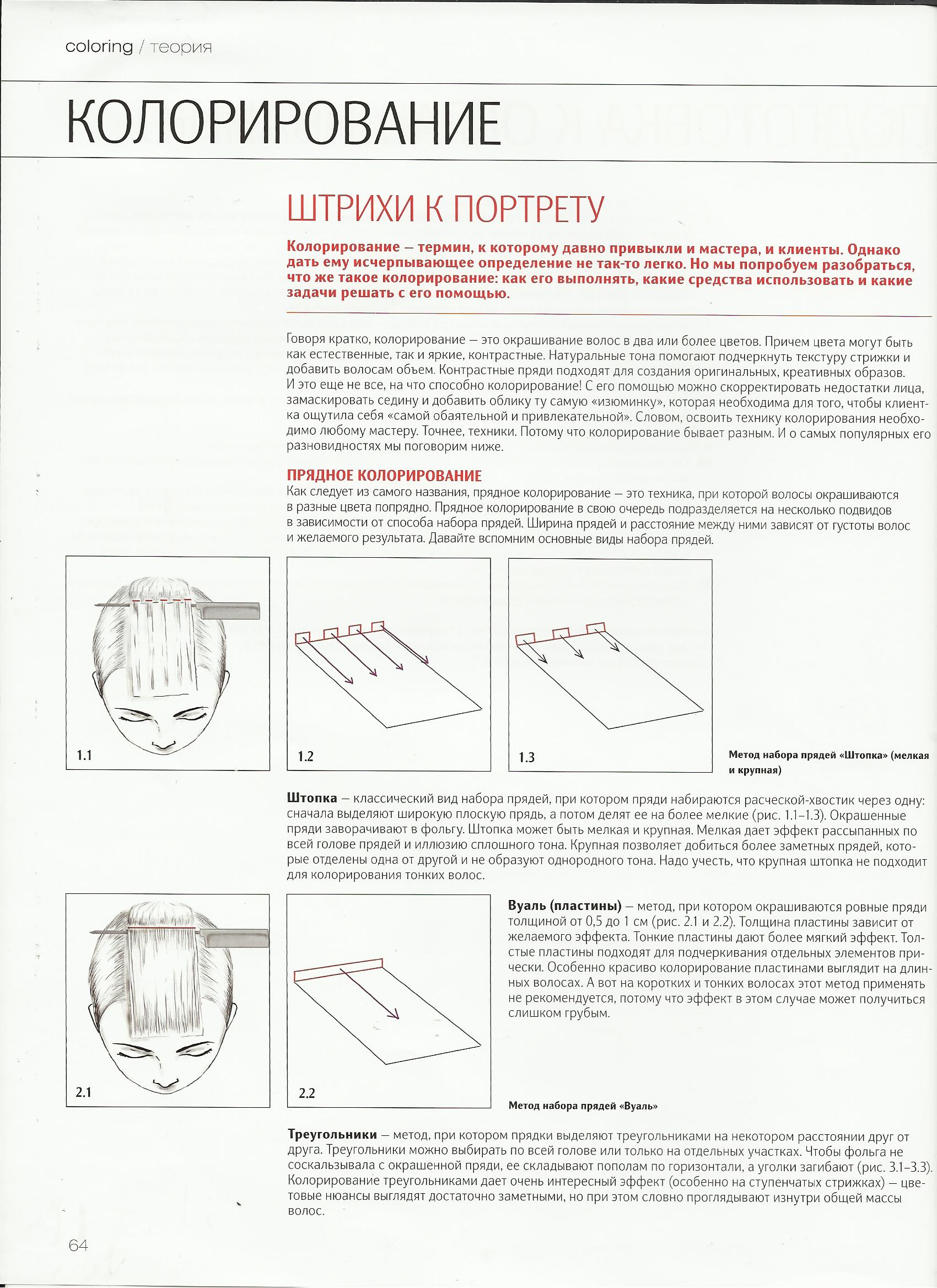 №Методические  указанияСхема,фото1Подотовительные работы( подготовка рабочего места, инструментов и приспособлений с учетом использования манекен- головки)используемый состав, формула составления состава и время выдержки состава на волосах, при осветлении на один тон и обесцвечивании на три тона.фото.2Затылочную  зону  разделяем  на  три  зоны: две  боковых и одну центральную.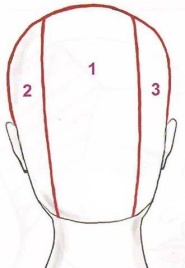 3Фронтальную  зону  разделяем на три зоны: две височные и теменную зону.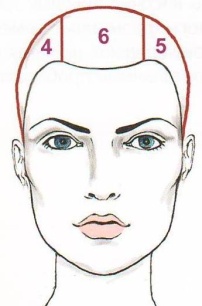 4Набор  прядей начинают с верхней  части  центральной  затылочной  зоны.  Отделяя пряди  горизонтальными  проборами  и делаем  штопку, затем  наносим  осветляющий  состав.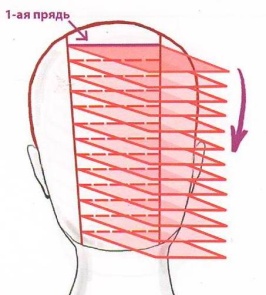 5Также сверху  в низ  набирают пряди  на  боковых  затылочных  зонах.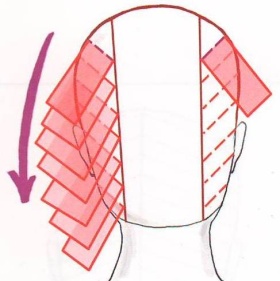 6Волосы  височно- боковых зон окрашивают аналогично.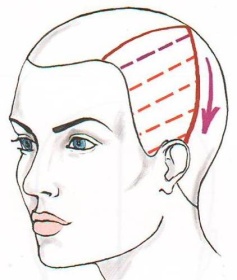 6Волосы  височно- боковых зон окрашивают аналогично.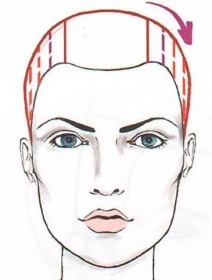 7В  последнюю  очередь  выполняется  мелирование  на теменной  зоне.  Пряди  выделяют  горизонтальными  проборами,  двигаясь  от пробора  от  уха до  уха  ко лбу.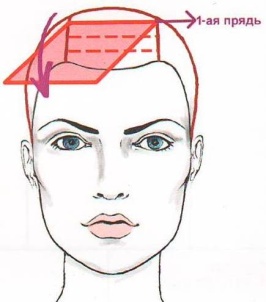 